ПРЕДМЕТ: 	Одговор на постављена питања по ЈН бр. 4005/14 –„Вентили сигурности котла блока А1“ Поштовани,На основу члана 63. став 3. Закона о јавним набавкама  ("Сл.гласник РС" број  124/2012) достављамо Вам  одговор на постављено питање везано за припремање понуде за јавну набавку добара –„Вентили сигурности котла блока А1“ , број ЈН 4005/14Питање 1: У циљу припреме што квалитетније понуде предлажемо одлагање рока за доставу понуде  од 2 недеље, дакле да отварање понуде буде 23.04.2013. или неки приближан могући датум. Одговор1: Да би потенцијални понуђачи имали шансу да спреме што квалитетнију понуду, комисија за ЈН 4005/14 одлаже рок за доставу понуде. Понуде доставити на архиву до 23.04.2014. до 12.30 часова. Отварање понуде обавиће се истог дана  у 13:00 часова у просторијама ПКА ТЕНТ А Обреновац. Овим путем Вас обавештавамо да се наведено појашњење сматра саставним делом конкурсне документације  за предметну јавну набавку.У Обреновцу,07.04.2014.године	КОМИСИЈА ЗА ЈАВНУ НАБАВКУ 4005/14...................................................................................................................................................................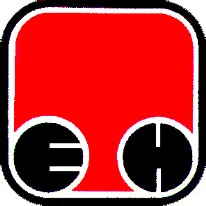 Електропривреда Србије  - ЕПСПривредно ДруштвоТермоелектране Никола Тесла,  Обреновац